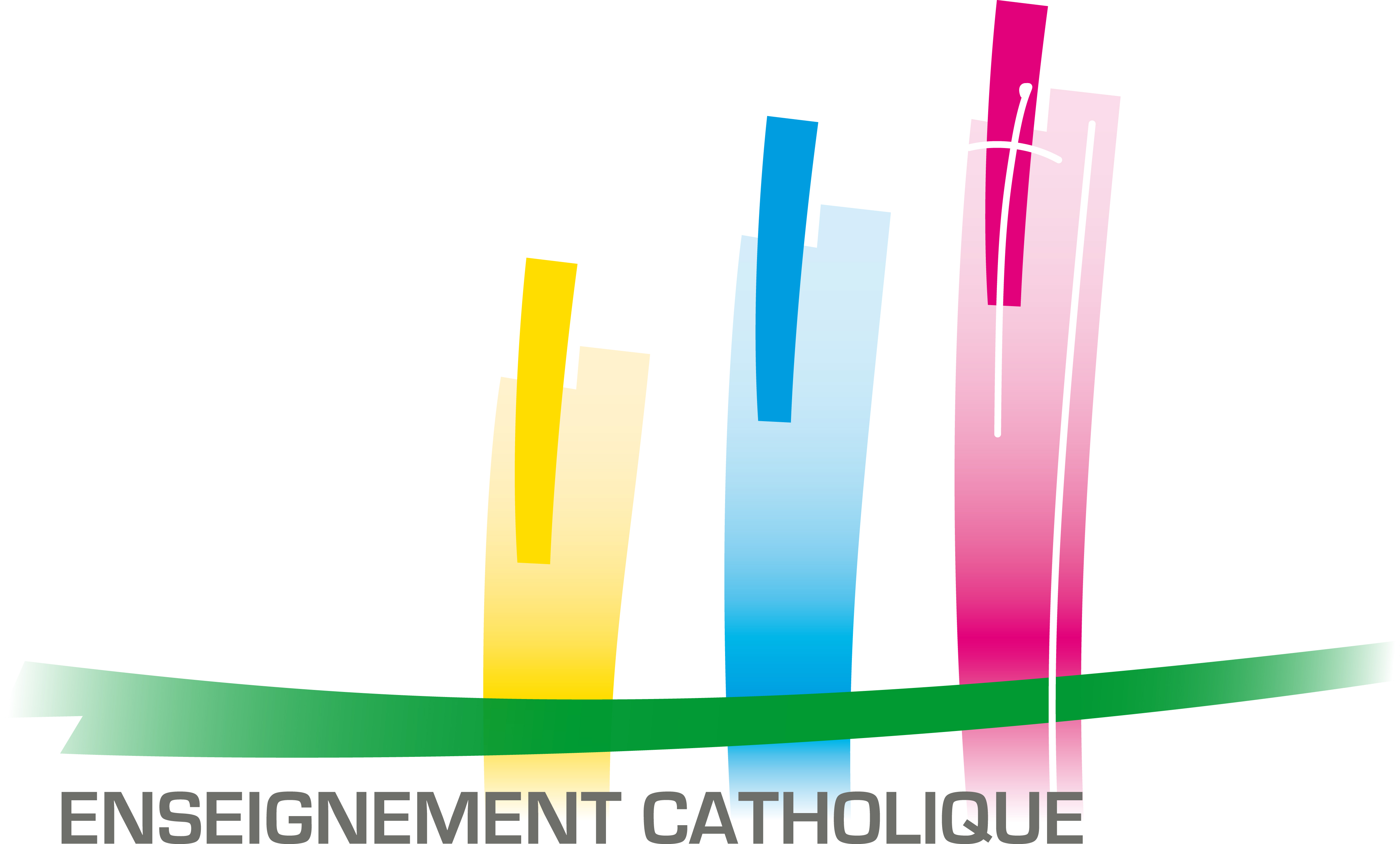 SGEC/2023/396aL’ETABLISSEMENTNature du PROJETDESCRIPTION du PROJETanalyse des besoinsDescription du projetLes moyens nécessairesRessources existantes mobiliséesBesoins nouveaux de l’établissement impliqués par ce projetCompléments d’information sur l’ÉtablissementSi le dispositif concerne plusieurs établissements, renseigner les informations pour chacun des établissements.La structure pédagogique de l’établissementLes effectifs et leur évolution depuis 5 ansLe public scolaireÉléments impératifs à renseigner pour justifier des moyens demandés pour cela aller sur le site APAEIPS de l’établissement : Ecart type : IPS de l’académie (public + privé) :IPS du département (public + privé) : Catégorie des cadres supérieurs et enseignants : professions libérales ; cadres de la fonction publique ; professeurs et assimilés ; professions de l'information, des arts et du spectacle ; cadres administratifs et commerciaux d'entreprise ; ingénieurs ; cadres techniques d'entreprise ; instituteurs et assimilés ; chefs d'entreprise de dix salariés ou plus.Catégorie des cadres moyens : professions intermédiaires de la santé et du travail social ; professions intermédiaires administratives de la fonction publique ; professions intermédiaires administratives du commerce ou des entreprises ; techniciens ; contremaîtres ; agents de maîtrise ; retraités cadres et professions intermédiaires.Catégorie des employés, artisans, commerçants et agriculteurs : agriculteurs-exploitants ; artisans ; commerçants et assimilés ; employés civils ; agents de service de la fonction publique ; policiers et militaires ; employés administratifs d'entreprise ; employés de commerce ; personnels des services directs aux particuliers ; retraités agriculteurs-exploitants ; retraités artisans, commerçants ou chefs d'entreprise.Catégorie des ouvriers et inactifs : ouvriers qualifiés ; ouvriers non-qualifiés ; ouvriers agricoles ; retraités employés ou ouvriers ; chômeurs n'ayant jamais travaillé ; personnes sans activité professionnelleAutres éléments à communiquer concernant le public scolaire pour lequel le dispositif est demandé :Les résultats aux examens (Second degré)Le taux attendu est calculé par la DEPP en tenant compte des caractéristiques de chaque élève (Age, origine sociale, sexe, niveau scolaire à l’entrée en seconde) et des caractéristiques de l’établissement (% d’élèves en retard scolaire, % d’élèves issus de chaque PCS, % de filles).Signature du chef d'établissement 					et cachet de l’établissementNom de l’établissementCode RNEType d’établissement ÉcoleCollègeLGLTLPAutreType d’établissement AdresseCode postalCommuneAcadémieAdresse électroniqueTéléphoneChef d'établissementNom du dispositifBesoins en moyens d’enseignement (en ETP)Besoins en moyens d’enseignement (en ETP)S’agit-il d’une première demande ?S’agit-il d’une première demande ?OUI            NONSi non, année de la première demande : S’agit-il de la poursuite d’un dispositif existant pour assurer la montée pédagogique ?S’agit-il de la poursuite d’un dispositif existant pour assurer la montée pédagogique ?OUI            NONPublics concernés (décrire le profil des élèves concernés) :Opportunité pour l’établissement : Opportunité pour le diocèse, le bassin, le réseau : Partenaires susceptibles d’être engagés dans le projet :Nature et description du dispositif :Objectifs : (pour l’établissement, pour les élèves) Évaluations prévues du dispositif : (impacts attendus, critères envisagés …)Nombre d’élèves concernés par le dispositif et évolution envisagéeRessources humaines :Ressources matérielles, immobilières et financières :Organisation et répartition des heures demandées (cf page 1)  : Besoins en formation pour mener à bien ce projet :Si dispositif relevant de l’éducation inclusive, la certification CAPPEI est obligatoire, l’entrée en formation doit être envisagée.Autres ressources humaines nécessaires au projet :Ressources sollicitées auprès d’autres partenaires et liées à ce projet :Niveau et dispositifs spécifiquesNombre de divisionsNombre d’élèves TOTALAnnéeNombre d’élèves de l’établissement tous niveaux confondus NN-1N-2N-3N-4N-5Distribution par PCS regroupéesEn %Cadres supérieurs et enseignantsCadres moyensEmployés, artisans, commerçants et agriculteursOuvriers et inactifsNon renseignéesTaux d’élèves boursiersNombre de dossiers MDPHSi demande UPE2A ou poste allophone préciser le nombre d’élèves concernésSi demande ULIS Nombre de notifications MDPH en prévision de cette ouvertureNombre d’ULIS dans le bassin concerné(secteur proche)Parcours antérieur des élèves selon la nomenclature du site APAE Parcours antérieur des élèves selon la nomenclature du site APAE Parcours antérieur des élèves selon la nomenclature du site APAE Taux d’élèves « en avance » à l’entrée dans l’établissement (%)Taux d’élèves « à l’heure » à l’entrée dans l’établissement (%)Taux d’élèves « en retard » à l’entrée dans l’établissement (%)Taux de réussite au baccalauréat (part de bacheliers parmi les élèves ayant passé le baccalauréat)Taux de réussite au baccalauréat (part de bacheliers parmi les élèves ayant passé le baccalauréat)Taux de réussite au baccalauréat (part de bacheliers parmi les élèves ayant passé le baccalauréat)Taux de réussite au baccalauréat (part de bacheliers parmi les élèves ayant passé le baccalauréat)Taux de réussite au baccalauréat (part de bacheliers parmi les élèves ayant passé le baccalauréat)Taux de réussite au baccalauréat (part de bacheliers parmi les élèves ayant passé le baccalauréat)Taux de réussite au baccalauréat (part de bacheliers parmi les élèves ayant passé le baccalauréat)Série ou secteur d’activitéTaux constaté (en %)Taux attendu par rapport à la référence nationale (en %) (source APAE)Valeur ajoutée (source APAE)Nombre d’élèves présents au bacNombre d’élèves présents au bacNote moyenne à l’écrit au DNBNote moyenne à l’écrit au DNBNote moyenne à l’écrit au DNBNote moyenne à l’écrit au DNBNote moyenne à l’écrit au DNBNote moyenne à l’écrit au DNBTaux de réussite en %Valeur ajoutée/France (source APAE)Note moyenne aux épreuves écritesNombre d’élèves présents au DNBNombres d’élèves présentant le DNB pro Nombre d’élèves ayant présenté le CFG :                                       Taux de réussite :